На основу члана 63. став 1. и члана 54. Закона о јавним набавкама („Сл. Гласник РС“ број 124/12, 14/15 и 68/15) комисија за јавну набавку обавештава сва заинтересована лица у поступку да је извршена измена и допуна конкурсне документације за јавну набавку – услуге превођења, назив и ознака из општег речника набавки: Услуге превођења текста – 79530000, Услуге усменог превођења - 79540000.ИЗМЕНА И ДОПУНА КОНКУРСНЕ ДОКУМЕНТАЦИЈЕ БРОЈ 1На страни 30 конкурсне документације мења се образац Потврде о учешчћу преводилаца у референтним преводима, тако да сада гласи:ПОТВРДА О УЧЕШЋУ ПРЕВОДИЛАЦА У РЕФЕРЕНТНИМ ПРЕВОДИМА _____________________________________  Назив наручиоца   _____________________________________  Адреса  Овим потврђујемо да је преводилац______________________ (име и презиме)_________________________________________________________________________,  из ______________________ул._________________________________________________ ,  био преводилац_______________(уписати број уговора) међународних уговора, преводи закона и прописа из области саобраћаја, преводи на осталим законима и прописима.(заокружити назив пројекта) и у периоду од______________до__________(навести период извршења) извршио квалитетно услуге   писаног превођења са енглеског на српски језик/са српског на енглески језик, а на основу уговора број _____________________________ од  _________________., закљученог између _____________________________________________________________ и________________________________.  Ова потврда се издаје ради учешћа на тендеру и у друге сврхе се не може користити.  Контакт особа Наручиоца: ______________________________,   Телефон: _________________  Датум: ______________ 	  М.П.	  	  	  	                    Потпис овлашћеног лица  Наручиоца                                                                        __________________________________Образац копирати у потребном броју примерака.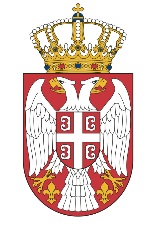 